Supplementary Material 1. Naranjo Adverse Drug Reaction Probability Scale for Rrivaroxaban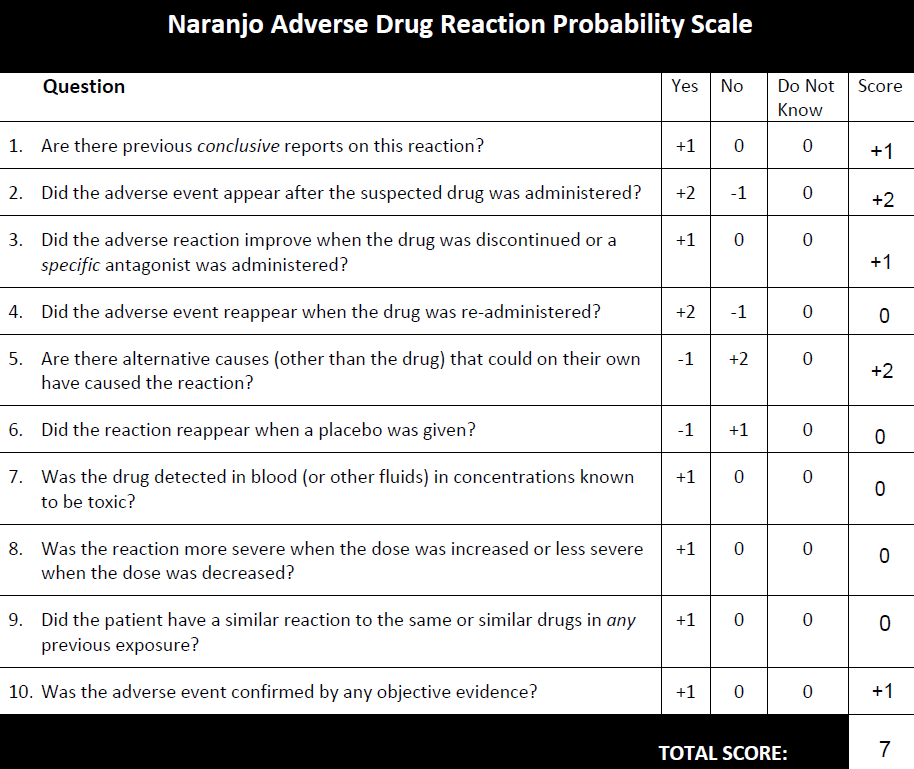 